Seven Hills High School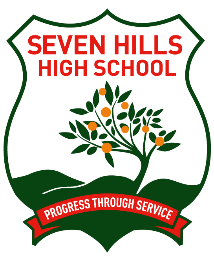 Application for Year 7 - 2021Non-Local ApplicantsAll Year 6 students in government primary schools will be issued with an Expression of Interest form. This must be returned to their primary school. Students living within Seven Hills High School’s boundaries are local students. All other students are welcome to apply as non-local applicants and should complete this form and return it with your Expression of Interest for placement in a NSW Government Secondary School. In order to ensure procedural fairness when assessing non-local applications, additional information that is not submitted at the time of application, will not be considered.Student’s Surname: …………………………………………………… 	Other Names: ……………………..….………………………..Address: ……………………………………………………………………….………………..………………………………………………………… 	   Parent’s Name: …………………………………………… 		Ph.(H): ………………….. 	Ph.(W): …..……………….....Current primary school: ……………………………….… 	              Designated local high school: …………………………….Please attach a copy of your child’s birth certificate, proof of address and immunisation record.Please provide details about your child’s achievements and aptitude under the following headings:                                    Commitment to learning and academic achievements: (please attach a recent school report and NAPLAN to provide useful information in this area) Creative and Performing Arts: (for example, band, dance, vocal, music, art)Significant achievements in representative Sport: (including Zone, Regional and State levels)Civics and citizenship achievements: (for example SRC, leadership, environmental, sustainability, social justice)Describe compassionate and/or family circumstances you would like us to take into consideration: (including siblings already enrolled at Seven Hills High School)Additional comments that support this application:(Please note: no single criterion will guarantee automatic placement)I verify the accuracy of the information contained in this application.Parent(s) name: ……………………………………………………………………………Signed: ………………………………………..            Date: ……………………………